MAC定向比賽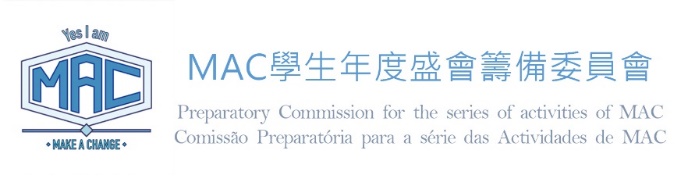 【定向比賽報名表格】參賽隊伍資料 (資料請以正楷填寫)註﹕1. 報名表須連同參賽者身份證副本、學生證副本、定向比賽聲明書、報名費及報名表一同遞交。2. 未滿18歲者須在【定向比賽聲明書】附上家長/監護人簽名。3. 參賽隊伍已知悉至少派一名代表參與【講解會】，恕不作另行通知。日期﹕2017年8月16日(星期三)時間﹕下午三時正地點﹕薈青中心(澳門慕拉士大馬路215號飛通工業大廈第二座1樓B座)回執（以下由本會填寫）*賽前講解會將於 8月16日15:00於薈青中心舉行，請各組至少派一名代表出席。
*講解會及比賽當天請攜同此回執到現場作檢錄之用。隊名隊伍聯絡人聯絡電話聯絡電郵參賽者資料參加者姓名性別聯絡電話就讀學校就讀學校身份證號碼隊長隊員1隊員2隊員3隊員4隊員5隊伍名稱已繳資料□ 身份證副本□ 學生證副本□ 報名費（澳門幣壹佰元正）□ 報名費（澳門幣壹佰元正）聲明書已交聲明書共_______份已交聲明書共_______份已交聲明書共_______份收表日期收表人簽名